Publicado en Madrid el 18/12/2023 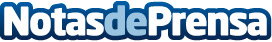 Las nuevas obligaciones legales en la digitalización de las pymes, autónomos y despachosOrganizado por Wolters Kluwer junto con su partner iUNiS Digital Group, en colaboración con la Cámara Comercio de Madrid, Foro Activa 2023 ha puesto sobre la mesa el impacto de las nuevas obligaciones legales en la digitalización de pymes, autónomos y despachosDatos de contacto:Juan AdalidComunicación y Marketing910 841 913Nota de prensa publicada en: https://www.notasdeprensa.es/las-nuevas-obligaciones-legales-en-la_1 Categorias: Derecho Finanzas Inteligencia Artificial y Robótica Ciberseguridad Digital http://www.notasdeprensa.es